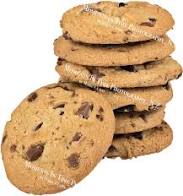 Crazy about Cookies FundraiserThe (Your School / Group Name) is selling delicious and irresistible cookie dough that’s ready to bake right out of the tub!  Make 1 cookie or make 10-the choice is yours!  Who wouldn’t like that sweet smell of freshly baked chocolate chunk cookies in their kitchen?The cookie dough is mouth-watering and is available in a variety of delicious flavors (Note: We are currently out of the Peanut Butter flavor). Sell one, sell two or the everything in the whole brochure!Our organization is currently raising money for:___________________.The official start date is “00/00/00” and the official completion date is “00/00/00”.  Please keep all order forms in the collection envelope provided, and make sure your child’s name is on it.  Please make all checks out to: ______________________.Never allow young children to solicit orders alone. They should always be in the company of a responsible adult.THANK YOU FOR YOUR CONTINUED SUPPORT!